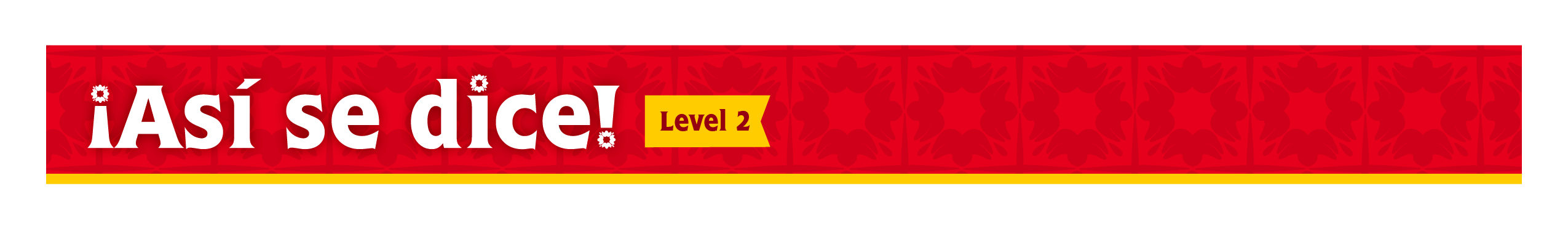 Capítulo 5 	Vocabulary V5.1una feria	festival, fairuna fiesta	holidayel santo patrón	patron saintla santa patrona	patron saintuna procesión,	procession, paradeun desfilepatronal	pertaining to apatron saintdesfilar	to walk (in a paradeor procession)caminar	to walklos muertos,	dead people,los difuntos	deceasedel camposanto,	cemeteryel cementerioel mausoleo	mausoleumla tumba	grave, tombuna ofrenda	offeringuna corona de flores	wreath of flowersuna calavera,	skullun cráneoun esqueleto	skeletonun hueso	boneun disfraz	disguise, costumeuna máscara	maskenterrado(a)	buriedla Navidad,	Christmaslas Navidadesla Nochebuena	Christmas Evela chimenea	fireplaceun aguinaldo	Christmas gift los Reyes Magos	Three Wise Men el camello	camella paja	strawel árbol de Navidad	Christmas treedecorar	to decorateHanuka	Hanukkah¡Feliz Hanuka!	Happy Hanukkah!la fiesta de las luces	festival of lights(Hanukkah)la menora	menorahla vela	candlejudío(a)	Jewishhebreo(a)	Jewish, Hebrewencender	to lightun desfile	paradeuna banda municipal	municipal bandlos fuegos artificiales	fireworksel cielo	skybailar	to danceiluminar	to light up,to illuminateel bizcocho	caketodo el mundo	everyonedulce	sweetcelebrar	to celebrateconfeccionar	to make, to prepareelaborar	to make, to producemientras	whileCapítulo 5 	Vocabulary V5.1una feria	una fiesta	el santo patrón	la santa patrona	una procesión,	un desfilepatronal	desfilar	caminar	los muertos,	los difuntos	el camposanto,	el cementerioel mausoleo	la tumba	una ofrenda	una corona de flores	una calavera,	un cráneoun esqueleto	un hueso	un disfraz	una máscara	enterrado(a)	la Navidad,	las Navidadesla Nochebuena	la chimenea	un aguinaldolos Reyes Magosel camello	la paja	el árbol de Navidad	decorar	Hanuka	¡Feliz Hanuka!	la fiesta de las luces	la menora	la vela	judío(a)	hebreo(a)	encender	un desfile	una banda municipal	los fuegos artificiales	el cielo	bailar	iluminar	el bizcocho	todo el mundo	dulce	celebrar	confeccionar	elaborar	mientras	